Gent.mo Tutor aziendale,Le chiediamo di compilare la seguente scheda in ogni sua parte, come valutazione dello stage.Esprima il Suo giudizio sulle seguenti voci, utilizzando la scala: A= Ottimo; B= Buono; C= discreto; D= sufficiente; E= Insufficiente.ELEMENTI DI VALUTAZIONE DELL’ESPERIENZAAlla luce delle attività svolte dall’allievo presso la sua azienda/Ente/Società/Istituzione durante il periodo di stage/tirocinio, le chiediamo di compilare la seguente griglia di valutazione.La griglia ha la funzione di registrare il livello di acquisizione – da parte dell’allievo – delle competenze previste dal progetto di formazione. Per ogni competenza sotto riportata Le chiediamo di esprimere un punteggio su una scala da 1 a 10 tenuto conto che 6 è il punteggio che determina la sufficienza.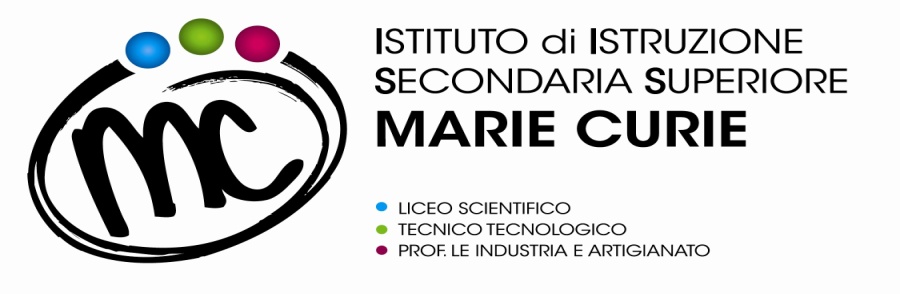 SAVIGNANO sul RUBICONE (FC)Via Togliatti n.5   C.A.P. 47039Tel. 0541 944602Fax 0541 941481C.F. 90038920402Mail: info@mcurie.com _ fois001002@istruzione.itP.E.C. fois001002@pec.istruzione.itWeb site: www.mcurie.edu.itSCHEDA VALUTAZIONE STUDENTEATTIVITA’ DI ALTERNANZA SCUOLA - LAVOROAZIENDA/ENTE/SOCIETA’/ISTITUZIONETUTOR dell’Ente/Società/IstituzioneALLIEVO (nome e cognome, classe)PROGETTO/ATTIVITA’PERIODO di SVOLGIMENTO LUOGO in cui si svolta L’ATTIVITA’ORE totali effettivamente attestate all’allievo per l’attività in oggettoDescrizione sintetica del corso/attività/esperienza (indicare i contenuti specifici riferiti all’attività effettivamente svolta)RELAZIONE con l’Azienda/Ente/Società/IstituzioneRELAZIONE con l’Azienda/Ente/Società/IstituzioneRELAZIONE con l’Azienda/Ente/Società/IstituzioneRELAZIONE con l’Azienda/Ente/Società/IstituzioneRELAZIONE con l’Azienda/Ente/Società/IstituzioneRELAZIONE con l’Azienda/Ente/Società/IstituzioneChiarezza del progetto di stageABCDEAccuratezza nell’avvio e nella gestione delle pratiche dello stageABCDEGrado di motivazione emersoABCDEAttitudini comportamentali e relazionaliABCDEPuntualità, rispetto delle regole Operosità/senso di responsabilitàSocievolezza/relazioni con colleghi e superiori Capacità di adattamento al contesto lavorativo/aziendale     Capacità di lavorare in gruppoDisponibilità all'ascolto e all'apprendimentoDisponibilità dimostrata dallo stagista nell’affrontare situazioni criticheAttitudini organizzative e capacità professionali ABCDEComprensione delle attività dell'area/contesto/situazione lavorativa  Grado di autonomia e spirito di iniziativa dimostrato nello svolgimento dei compiti Applicazione pratica delle conoscenze Interesse complessivo dimostrato dallo stagista per l’esperienza svolta COMPETENZELIVELLO DI ACQUISIZIONE DELLA COMPETENZAL’allievo è in grado di:(indicare le competenze concordate tra azienda e l’Istituzione scolastica come da progetto formativo per la singola esperienza di stage)Punteggio minimo: 1Punteggio massimo: 10(Punteggio sufficiente: 6)Punteggio Totale  NOTE/OSSERVAZIONI (a cura del Tutor aziendale)A cura del Tutor aziendale ( cognome e nome):A cura del Tutor aziendale ( cognome e nome):DATA DI VALUTAZIONE:TIMBRO AZIENDA e firma Tutor Aziendale: